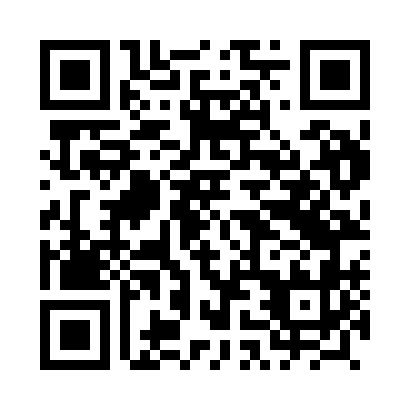 Prayer times for Lesce, PolandWed 1 May 2024 - Fri 31 May 2024High Latitude Method: Angle Based RulePrayer Calculation Method: Muslim World LeagueAsar Calculation Method: HanafiPrayer times provided by https://www.salahtimes.comDateDayFajrSunriseDhuhrAsrMaghribIsha1Wed2:335:0212:275:347:5410:122Thu2:305:0012:275:357:5510:153Fri2:264:5812:275:367:5710:184Sat2:234:5712:275:377:5910:215Sun2:194:5512:275:388:0010:246Mon2:154:5312:275:398:0210:277Tue2:134:5112:275:408:0310:318Wed2:124:5012:275:418:0510:349Thu2:124:4812:275:428:0710:3410Fri2:114:4612:275:438:0810:3511Sat2:104:4512:275:448:1010:3612Sun2:104:4312:275:458:1110:3613Mon2:094:4212:275:468:1310:3714Tue2:084:4012:275:478:1410:3815Wed2:084:3912:275:488:1610:3816Thu2:074:3712:275:498:1710:3917Fri2:074:3612:275:498:1910:3918Sat2:064:3412:275:508:2010:4019Sun2:064:3312:275:518:2110:4120Mon2:054:3212:275:528:2310:4121Tue2:054:3112:275:538:2410:4222Wed2:044:2912:275:548:2610:4323Thu2:044:2812:275:548:2710:4324Fri2:034:2712:275:558:2810:4425Sat2:034:2612:275:568:3010:4526Sun2:034:2512:285:578:3110:4527Mon2:024:2412:285:578:3210:4628Tue2:024:2312:285:588:3310:4629Wed2:024:2212:285:598:3410:4730Thu2:014:2112:285:598:3610:4731Fri2:014:2012:286:008:3710:48